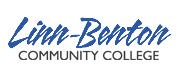 Welcome to Fundamentals of Elementary Mathematics III!Term: Summer 2019Instructor: Kaye TannerTime: T, Th  4:30-6:20 BC105Office hours: T, Th 6:30 CRN: 15582Prerequisites:  MTH95Required Materials:Mathematics for Elementary Teachers, A Contemporary Approach by Musser, Burger, & Peterson, 10th EditionMathematics for Elementary Teachers, Student Activities Manual by Riverstone, 10th EditionCompass and ProtractorLBCC prohibits unlawful discrimination based on race, color, religion, ethnicity, use of native language, national origin, sex, sexual orientation, marital status, disability, veteran status, age, or any other status protected under applicable federal, state, or local laws.(for further information http://po.linnbenton.edu/BPsandARs/ )Students who may need accommodations due to documented disabilities, who have medical information which the instructor should know, or who need special arrangements in an emergency, should speak with the instructor during the first week of class.  If you have not accessed services and think you may need them, please contact Disability Services, 917-4789.The LBCC community is enriched by diversity. Everyone has the right to think, learn, and work together in an environment of respect, tolerance, and goodwill. I actively support this right regardless of race, creed, color, personal opinion, gender, sexual orientation, or any of the countless other ways in which we are diverse.  (related to Board Policy #1015)Outcomes:   Upon completion of the course, the student will be able toCategorize 2-D and 3-D polygons based upon their characteristics and compute basic measurements. Perform basic constructions and measurements.Recognize geometric relationshipsCommunicate mathematical concepts and algorithms in a variety of ways: written, verbal, or by demonstration. and use their properties to solve problemsYour grade will be based on the following:Active Participation				10%		Homework & ICAs				            34%Lesson Plan & Presentation			10%3 Activity Reports (2% each)          	  	  6%2 Tests	(10% each)       			20%Final Exam					           20%Grading ScaleA 90-100%B 80-89%C 70-79%D 60-69%F Below 60%Active Participation:I will be taking attendance every day.  You may have one unexcused absence without grade penalty.  If you have an excused absence please come see me to turn in the activities we did that day.  Active participations means that you finish the activities, stay in class for the whole period, ask questions and work with your group. Homework & ICAs:
	The homework assigned during the week will be due the following Tuesday at the start of class whether the homework is paper or online homework.  Homework assignments will be graded on accuracy and clarity.  Late homework will only be accepted until the day of the test for that section. Late homework will be marked down 20%.Lesson Plan & Presentation: You will be assigned a topic the second week of the term. For this topic you will be organizing lesson plan.  You will be presenting this lesson plan to the class. More specific information will follow.Activities:We will be doing lots of activities. You will need to bring your Student Activity Manual to class every day.  You will need to write up an activity report for 3 different activities in three different weeks.  You will write up a report about only one of the activities you did in a week.  Activity reports are worth 2% each.  You may choose which three weeks you wish to write up.  Your report should strictly follow the activity write-up guidelines which will be distributed in class.Tests:There are two tests in this class, they will both be taken during class time.  The final exam is on Thursday August 29 in class at our regular time. The final will be comprehensive, with a greater emphasis on the material covered since the second test.  There will be no makeups.  You should make every effort to contact me before the scheduled exam time if there is any possibility that you may miss an exam for an unavoidable reason. You must score at least an average of 60% on the tests to earn a C in this course.Tentative Calendar for Spring 2019TuesdayThursdayWeek 112.1/12.2/12.3Triangles12.1/12.2/12.3QuadrilateralsWeek 212.1/12.2/12.3Properties of Geometric ShapesVan Hiele LevelsAssign Presentations12.4Week 312.512.6Week 4Presentation Day/ReviewTest 1Week 513.1/13.213.2/13.3Week 613.3/13.414.1/14.2Week 714.2/14.3Self-SimilarityWeek 8Presentation Day/ReviewTest 2Week 915.1/15.215.3/16.1Week 1016.2/16.3Review for Final ExamFinals WeekFinal Test: 4:30- 6:20 